 E OKUL BİLGİ FORMU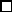 Enge l Durumu: (özrü yok-davranış bozukluğu-az gören-görmeyen-dil ve konuşma bozukluğu-işitme engeli-alt beden kullanamıyor-alt ve üst beden kullanamıyor-üst beden kullanamıyor-otizm-hiperaktivite-serebral palsi-süreğen hastalığı var-üstün yetenek-zihinsel engel) bu seçeneklerden birini yazacaksınız.Mesleği : (öğretmen-adalet bakanlığı personeli- bağkur mensubu-çalışmıyor-emekli-içişleri bakanlığı personeli-kamu kurumunda işçi-kamu kurumunda sözleşmeli-MEB personeli-MEB dışında memur-milli savunma bakanlığı personeli-özel sektörde işçi-diğer) bu seçeneklerden birini yazacaksınız.Öğrenci BilgileriÖğrenci BilgileriÖğrenci BilgileriÖğrenci BilgileriÖğrenci BilgileriÖğrenci BilgileriÖğrenci BilgileriÖğrenci BilgileriÖğrenci BilgileriAdı:SoyadıVelisi Kim:Yetişme yurdunda veya sevgi evinde kalıyor.Yetişme yurdunda veya sevgi evinde kalıyor.Öğrenci Ders ve Sınıf BilgileriÖğrenci Ders ve Sınıf BilgileriÖğrenci Ders ve Sınıf BilgileriÖğrenci Ders ve Sınıf BilgileriÖğrenci Ders ve Sınıf BilgileriÖğrenci Ders ve Sınıf BilgileriÖğrenci Ders ve Sınıf BilgileriÖğrenci Ders ve Sınıf BilgileriÖğrenci Ders ve Sınıf BilgileriSınıfı / ŞubesiYabancı DilSınıfı / ŞubesiYabancı DilSınıfı / ŞubesiYabancı DilSınıfı / ŞubesiYabancı DilSınıfı / ŞubesiYabancı DilSınıfı / ŞubesiYabancı DilSınıfı / ŞubesiYabancı DilSınıfı / ŞubesiYabancı DilOkul Numarası:Öğrenci Genel BilgileriÖğrenci Genel BilgileriÖğrenci Genel BilgileriÖğrenci Genel BilgileriÖğrenci Genel BilgileriÖğrenci Genel BilgileriÖğrenci Genel BilgileriÖğrenci Genel BilgileriÖğrenci Genel BilgileriÖğrenci Genel BilgileriÖğrenci Genel BilgileriÖğrenci Genel BilgileriÖğrenci Genel BilgileriÖğrenci Genel BilgileriÖğrenci Genel BilgileriÖğrenci Genel BilgileriÖğrenci Genel BilgileriÖğrenci Genel BilgileriÖğrenci Genel BilgileriÖğrenci Genel BilgileriÖğrenci Genel BilgileriÖğrenci Genel BilgileriÖğrenci Genel BilgileriÖğrenci Genel BilgileriÖğrenci Genel BilgileriKiminle oturuyor? (aile-anne-baba-dede-sevgi evi, çocuk esirgeme )Kiminle oturuyor? (aile-anne-baba-dede-sevgi evi, çocuk esirgeme )Kiminle oturuyor? (aile-anne-baba-dede-sevgi evi, çocuk esirgeme )Kiminle oturuyor? (aile-anne-baba-dede-sevgi evi, çocuk esirgeme )Kiminle oturuyor? (aile-anne-baba-dede-sevgi evi, çocuk esirgeme )Kiminle oturuyor? (aile-anne-baba-dede-sevgi evi, çocuk esirgeme )Geçirdiği kaza (geç irmedi- ev-iş- okul- trafik)Geçirdiği kaza (geç irmedi- ev-iş- okul- trafik)Geçirdiği kaza (geç irmedi- ev-iş- okul- trafik)Geçirdiği kaza (geç irmedi- ev-iş- okul- trafik)Geçirdiği kaza (geç irmedi- ev-iş- okul- trafik)Geçirdiği kaza (geç irmedi- ev-iş- okul- trafik)Oturduğu ev kira mı?(kendi-kira-lojman)Oturduğu ev kira mı?(kendi-kira-lojman)Oturduğu ev kira mı?(kendi-kira-lojman)Oturduğu ev kira mı?(kendi-kira-lojman)Oturduğu ev kira mı?(kendi-kira-lojman)Oturduğu ev kira mı?(kendi-kira-lojman)Geçirdiği ameliyat (yok- diğer- apandist-fıtık- göz- kalp)Geçirdiği ameliyat (yok- diğer- apandist-fıtık- göz- kalp)Geçirdiği ameliyat (yok- diğer- apandist-fıtık- göz- kalp)Geçirdiği ameliyat (yok- diğer- apandist-fıtık- göz- kalp)Geçirdiği ameliyat (yok- diğer- apandist-fıtık- göz- kalp)Geçirdiği ameliyat (yok- diğer- apandist-fıtık- göz- kalp)Kendi odası var mı?( var- yok)Kendi odası var mı?( var- yok)Kendi odası var mı?( var- yok)Kendi odası var mı?( var- yok)Kendi odası var mı?( var- yok)Kendi odası var mı?( var- yok)Kullandığı cihaz protez (yok- diğer-görsel- iş its el-ortopedik)Kullandığı cihaz protez (yok- diğer-görsel- iş its el-ortopedik)Kullandığı cihaz protez (yok- diğer-görsel- iş its el-ortopedik)Kullandığı cihaz protez (yok- diğer-görsel- iş its el-ortopedik)Kullandığı cihaz protez (yok- diğer-görsel- iş its el-ortopedik)Kullandığı cihaz protez (yok- diğer-görsel- iş its el-ortopedik)Ev ne ile ısınıyor?(diğer -kalorifer-soba)Ev ne ile ısınıyor?(diğer -kalorifer-soba)Ev ne ile ısınıyor?(diğer -kalorifer-soba)Ev ne ile ısınıyor?(diğer -kalorifer-soba)Ev ne ile ısınıyor?(diğer -kalorifer-soba)Ev ne ile ısınıyor?(diğer -kalorifer-soba)Geçirdiği hastalık (yok-sara- havale- menenjit- ç ocuk felci-diğer)Geçirdiği hastalık (yok-sara- havale- menenjit- ç ocuk felci-diğer)Geçirdiği hastalık (yok-sara- havale- menenjit- ç ocuk felci-diğer)Geçirdiği hastalık (yok-sara- havale- menenjit- ç ocuk felci-diğer)Geçirdiği hastalık (yok-sara- havale- menenjit- ç ocuk felci-diğer)Geçirdiği hastalık (yok-sara- havale- menenjit- ç ocuk felci-diğer)Okula nasıl geliyor?(aile-yürüyerek-servis)Okula nasıl geliyor?(aile-yürüyerek-servis)Okula nasıl geliyor?(aile-yürüyerek-servis)Okula nasıl geliyor?(aile-yürüyerek-servis)Okula nasıl geliyor?(aile-yürüyerek-servis)Okula nasıl geliyor?(aile-yürüyerek-servis)Sürekli hastalığı (yok- diğer veya ruhsal has talık )Sürekli hastalığı (yok- diğer veya ruhsal has talık )Sürekli hastalığı (yok- diğer veya ruhsal has talık )Sürekli hastalığı (yok- diğer veya ruhsal has talık )Sürekli hastalığı (yok- diğer veya ruhsal has talık )Sürekli hastalığı (yok- diğer veya ruhsal has talık )Bir işte çalışıyor mu?(evet-hayır)Bir işte çalışıyor mu?(evet-hayır)Bir işte çalışıyor mu?(evet-hayır)Bir işte çalışıyor mu?(evet-hayır)Bir işte çalışıyor mu?(evet-hayır)Bir işte çalışıyor mu?(evet-hayır)Sürekli kullandığı ilaç (yok- astım-sara- kalp- ş eker-diğer)Sürekli kullandığı ilaç (yok- astım-sara- kalp- ş eker-diğer)Sürekli kullandığı ilaç (yok- astım-sara- kalp- ş eker-diğer)Sürekli kullandığı ilaç (yok- astım-sara- kalp- ş eker-diğer)Sürekli kullandığı ilaç (yok- astım-sara- kalp- ş eker-diğer)Sürekli kullandığı ilaç (yok- astım-sara- kalp- ş eker-diğer)Aile dışında kalan var mı? (var-yok)Aile dışında kalan var mı? (var-yok)Aile dışında kalan var mı? (var-yok)Aile dışında kalan var mı? (var-yok)Aile dışında kalan var mı? (var-yok)Aile dışında kalan var mı? (var-yok)Kardeş sayısıKardeş sayısıKardeş sayısıKardeş sayısıKardeş sayısıKardeş sayısıBoyBoyBoyBoyBoyBoycmcmcmcmcmKiloKiloKiloKiloKiloKilokgkgŞehit ÇocuğuŞehit ÇocuğuŞehit ÇocuğuŞehit ÇocuğuŞehit ÇocuğuŞehit ÇocuğuÖzel YetenekliÖzel YetenekliÖzel YetenekliÖzel YetenekliÖzel YetenekliBursluBursluBursluBursluBursluBurslu2828 veya 5395 sayılıkanununlara tabii2828 veya 5395 sayılıkanununlara tabiiYurtdışından GeldiYurtdışından GeldiYurtdışından GeldiYurtdışından GeldiYurtdışından GeldiYurtdışından GeldiGündüzlüGündüzlüGündüzlüGündüzlüGündüzlüTaşımalıTaşımalıTaşımalıTaşımalıTaşımalıTaşımalıÖzel Eğitim Öğren.Özel Eğitim Öğren.Aile Gelir DurumuAile Gelir DurumuAile Gelir DurumuAile Gelir DurumuAile Gelir DurumuAile Gelir Durumu( Çok iyi- Çok kötü- Düşük- İyi- Orta ) bu seçeneklerden birini yazacaksınız.( Çok iyi- Çok kötü- Düşük- İyi- Orta ) bu seçeneklerden birini yazacaksınız.( Çok iyi- Çok kötü- Düşük- İyi- Orta ) bu seçeneklerden birini yazacaksınız.( Çok iyi- Çok kötü- Düşük- İyi- Orta ) bu seçeneklerden birini yazacaksınız.( Çok iyi- Çok kötü- Düşük- İyi- Orta ) bu seçeneklerden birini yazacaksınız.( Çok iyi- Çok kötü- Düşük- İyi- Orta ) bu seçeneklerden birini yazacaksınız.( Çok iyi- Çok kötü- Düşük- İyi- Orta ) bu seçeneklerden birini yazacaksınız.( Çok iyi- Çok kötü- Düşük- İyi- Orta ) bu seçeneklerden birini yazacaksınız.( Çok iyi- Çok kötü- Düşük- İyi- Orta ) bu seçeneklerden birini yazacaksınız.( Çok iyi- Çok kötü- Düşük- İyi- Orta ) bu seçeneklerden birini yazacaksınız.( Çok iyi- Çok kötü- Düşük- İyi- Orta ) bu seçeneklerden birini yazacaksınız.( Çok iyi- Çok kötü- Düşük- İyi- Orta ) bu seçeneklerden birini yazacaksınız.( Çok iyi- Çok kötü- Düşük- İyi- Orta ) bu seçeneklerden birini yazacaksınız.( Çok iyi- Çok kötü- Düşük- İyi- Orta ) bu seçeneklerden birini yazacaksınız.( Çok iyi- Çok kötü- Düşük- İyi- Orta ) bu seçeneklerden birini yazacaksınız.Öğrenci Nüfus Cüzdanı BilgileriÖğrenci Nüfus Cüzdanı BilgileriÖğrenci Nüfus Cüzdanı BilgileriÖğrenci Nüfus Cüzdanı BilgileriÖğrenci Nüfus Cüzdanı BilgileriÖğrenci Nüfus Cüzdanı BilgileriÖğrenci Nüfus Cüzdanı BilgileriÖğrenci Nüfus Cüzdanı BilgileriÖğrenci Nüfus Cüzdanı BilgileriÖğrenci Nüfus Cüzdanı BilgileriÖğrenci Nüfus Cüzdanı BilgileriÖğrenci Nüfus Cüzdanı BilgileriÖğrenci Nüfus Cüzdanı BilgileriÖğrenci Nüfus Cüzdanı BilgileriÖğrenci Nüfus Cüzdanı BilgileriÖğrenci Nüfus Cüzdanı BilgileriÖğrenci Nüfus Cüzdanı BilgileriÖğrenci Nüfus Cüzdanı BilgileriÖğrenci Nüfus Cüzdanı BilgileriÖğrenci Nüfus Cüzdanı BilgileriÖğrenci Nüfus Cüzdanı BilgileriKan GrubuKan GrubuKan GrubuKan GrubuKan GrubuKan GrubuKan Grubu:A Rh(+). A Rh(-). B Rh(+). B Rh(-). AB Rh(+). AB Rh(-). 0 Rh(+). 0Rh(-)A Rh(+). A Rh(-). B Rh(+). B Rh(-). AB Rh(+). AB Rh(-). 0 Rh(+). 0Rh(-)A Rh(+). A Rh(-). B Rh(+). B Rh(-). AB Rh(+). AB Rh(-). 0 Rh(+). 0Rh(-)A Rh(+). A Rh(-). B Rh(+). B Rh(-). AB Rh(+). AB Rh(-). 0 Rh(+). 0Rh(-)A Rh(+). A Rh(-). B Rh(+). B Rh(-). AB Rh(+). AB Rh(-). 0 Rh(+). 0Rh(-)A Rh(+). A Rh(-). B Rh(+). B Rh(-). AB Rh(+). AB Rh(-). 0 Rh(+). 0Rh(-)A Rh(+). A Rh(-). B Rh(+). B Rh(-). AB Rh(+). AB Rh(-). 0 Rh(+). 0Rh(-)Baba BilgileriBaba BilgileriBaba BilgileriBaba BilgileriBaba BilgileriBaba BilgileriBaba BilgileriBaba BilgileriBaba BilgileriBaba BilgileriBaba BilgileriBaba BilgileriBaba BilgileriBaba BilgileriBaba BilgileriBaba BilgileriBaba BilgileriBaba BilgileriBaba BilgileriBaba BilgileriBaba BilgileriSağ / ÖlüSağ / ÖlüSağ / Ölü:Sağ	ÖlüSağ	ÖlüSağ	ÖlüSağ	ÖlüSağ	ÖlüSağ	ÖlüSağ	ÖlüSürekli Hastalığı (yukarıdakiseçeneklerden birini yazacaksınız.)Sürekli Hastalığı (yukarıdakiseçeneklerden birini yazacaksınız.)Sürekli Hastalığı (yukarıdakiseçeneklerden birini yazacaksınız.)Sürekli Hastalığı (yukarıdakiseçeneklerden birini yazacaksınız.)Sürekli Hastalığı (yukarıdakiseçeneklerden birini yazacaksınız.)Sürekli Hastalığı (yukarıdakiseçeneklerden birini yazacaksınız.):Birlikte/AyrıBirlikte/AyrıBirlikte/Ayrı:Birlikte	AyrıBirlikte	AyrıBirlikte	AyrıBirlikte	AyrıBirlikte	AyrıBirlikte	AyrıBirlikte	AyrıEngel DurumuEngel DurumuEngel DurumuEngel DurumuEngel DurumuEngel Durumu:ÖğrenimDurumuÖğrenimDurumuÖğrenimDurumu:Tel (Ev)Tel (Ev)Tel (Ev)Tel (Ev)Tel (Ev)Tel (Ev):MesleğiMesleğiMesleği:Tel (C ep)Tel (C ep)Tel (C ep)Tel (C ep)Tel (C ep)Tel (C ep):E-Posta AdresiE-Posta AdresiE-Posta Adresi:Tel (İş)Tel (İş)Tel (İş)Tel (İş)Tel (İş)Tel (İş):Anne BilgileriAnne BilgileriAnne BilgileriAnne BilgileriAnne BilgileriAnne BilgileriAnne BilgileriAnne BilgileriAnne BilgileriAnne BilgileriAnne BilgileriAnne BilgileriAnne BilgileriAnne BilgileriAnne BilgileriAnne BilgileriAnne BilgileriAnne BilgileriAnne BilgileriAnne BilgileriAnne BilgileriSağ / ÖlüSağ / ÖlüSağ / ÖlüSağ / Ölü:::Sağ	ÖlüSağ	ÖlüSağ	ÖlüSağ	ÖlüSağ	ÖlüSağ	ÖlüSağ	ÖlüSürekli Hastalığı:Birlikte/AyrıBirlikte/AyrıBirlikte/AyrıBirlikte/Ayrı:::Birlikte	AyrıBirlikte	AyrıBirlikte	AyrıBirlikte	AyrıBirlikte	AyrıBirlikte	AyrıBirlikte	AyrıEngel Durumu:Öğrenim DurumuÖğrenim DurumuÖğrenim DurumuÖğrenim Durumu:::Tel (Ev):MesleğiMesleğiMesleğiMesleği:::Tel (C ep):E-Posta AdresiE-Posta AdresiE-Posta AdresiE-Posta Adresi:::Tel (İş):